Dette er en downloadet chat mellem to 1. G elever fra henholdsvis Vejen Gymnasium og Aalborg Handelsskole som er foregået på www.Titanpad.comChatten foregik i efterårssemestret i 1. G.Eleverne skulle som hjemmelektie præsentere sig for hinanden, og efter endt chat skulle de sende deres chatresultat til læreren.Emma VoldsgaardBonjour. Ça va?Camilla Bakbonjour :) oui Ça va bien merci, es-tu ?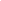 Emma Voldsgaardbien merci! :-Dcomment est ta famille?:-)Camilla BakDans ma famille il y a ma mère et mon père il y a aussi 2 filles s’appellent Sofie et Caroline. Sofie a 12 ans et Caroline a 3 ans. Il y a aussi 1 garçon sappelle Mathias. Mathias a 9 ans. Combien de frères et soeurs avez-vous? et comment est ta famille?Emma Voldsgaardj'ai un pére et une mére. mes parents nommés Helle et Peter. j'ai aussi une soeur nommée Siw. Elle a 14 ans. J'ai aussi une petit chien s’appelle ChanelCamilla BakJ'ai aussi une chien, mais ma chien est grande c'est une golden retriever :)Emma Voldsgaardqu'est-ce que tu fais dans tes loisirs?:-)et tu habite une maison? :-)Camilla BakDans mon temps libre, j'aime shopping avec mes amies, car je pense que c'est drôle. j'aime aussi regarder un bon film au cinéma avec mes amis ou passer mes vacances à la maison à regarder la télévision et dans mon temps libre j'aime aussi jouer au football, c'est mon sport préféré. :) es-tu ? Emma Voldsgaardfootball est mon sport préféré aussi! :-D dans mon loisirs j'aime être avec mon copain et mes amis. j'adore les fêtes! c'est bon!Camilla BakJ'aime aussi les fêtes!:D - c'est quand ton anniversaire?Emma Voldsgaardtu a quel âge?Emma VoldsgaardMon anniversaire est le 24 janvier. es-toi? :)Camilla Bakmon anniversaire est le 6 août :)Emma Voldsgaardj'ai 16 ans :DCamilla BakJe suis fatigué!Emma Voldsgaardmoi aussi!Camilla Bakmais tu habites où ?Emma Voldsgaardj'habite à vejen :-) dans une maisonCamilla Baktu as une grande masion?Emma Voldsgaardoui!et ma chambre est de 30 mètres carrésCamilla Bakça sonne bien!! ma chambre est petit mais est ok :)Emma Voldsgaardagréable :)Camilla Bakoui :DEmma VoldsgaardA plus tard :-)Camilla Bakje vais au lit :) mais nous parlons.Emma Voldsgaardbien dormir :)Camilla Bakmerci :)